Проект инициативного бюджетирования «Ремонт тротуара по проспекту Ленина, центальная аллея»С чего все начиналось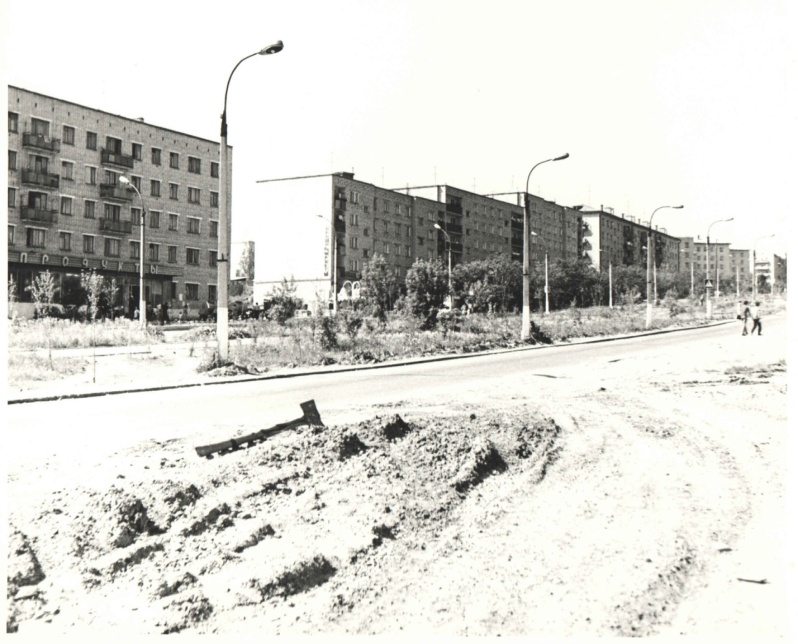 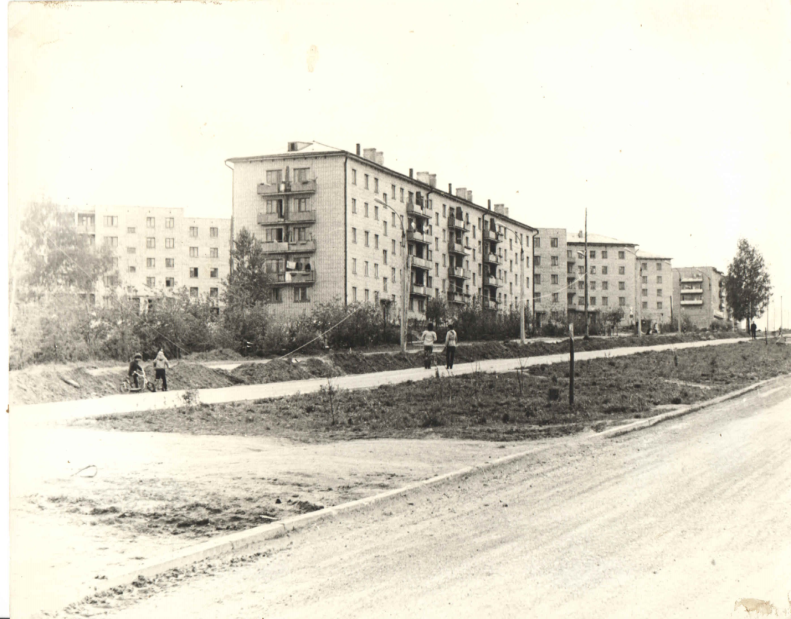 К чему идем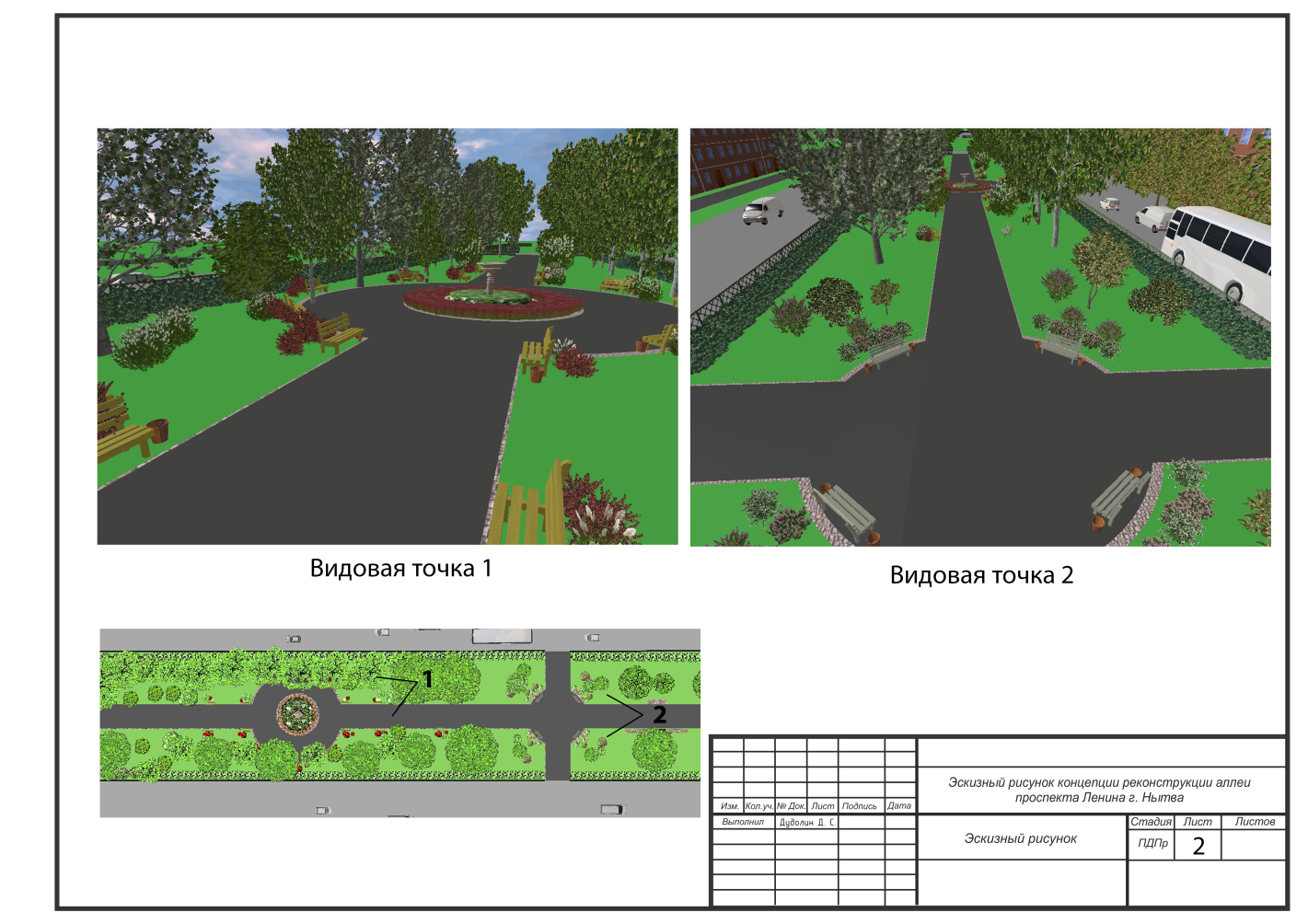 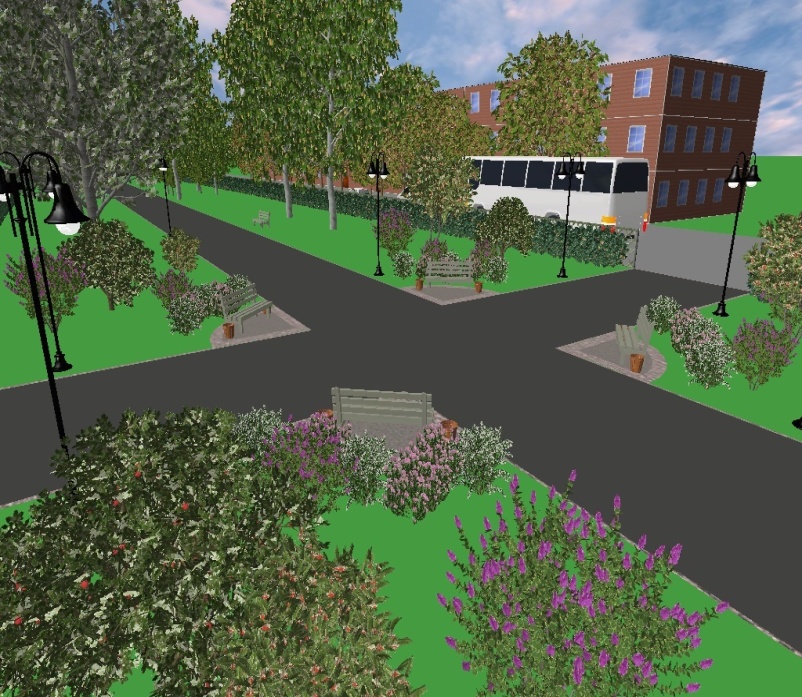 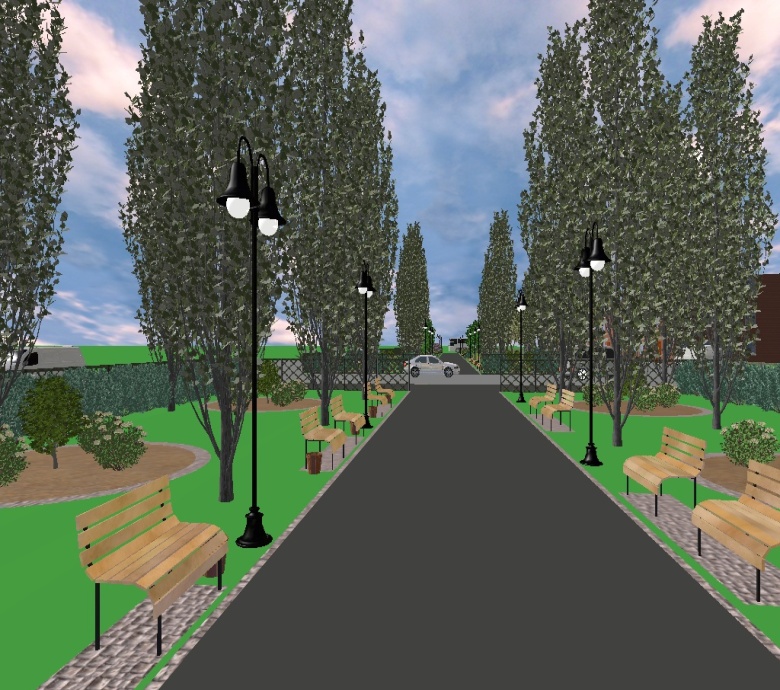 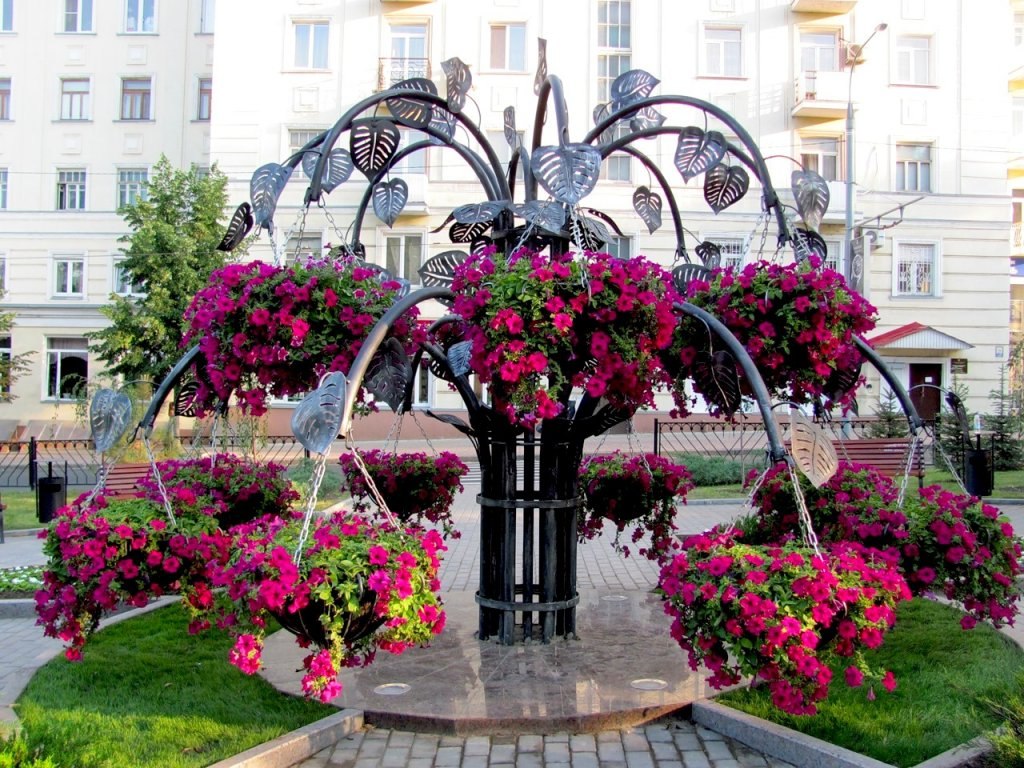 